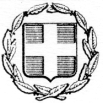 ΕΛΛΗΝΙΚΗ ΔΗΜΟΚΡΑΤΙΑΥΠΟΥΡΓΕΙΟ  ΠΟΛΙΤΙΣΜΟΥ ΚΑΙ ΑΘΛΗΤΙΣΜΟΥΓΕΝΙΚΗ ΓΡΑΜΜΑΤΕΙΑ ΑΘΛΗΤΙΣΜΟΥΕΠΙΤΡΟΠΗ ΔΙΟΙΚΗΣΗΣ ΤΗΣ ΕΝΙΑΙΑΣ  ΣΧΟΛΗΣ ΠΡΟΠΟΝΗΤΩΝΚΑΝΟΕ-ΚΑΓΙΑΚ & SUP  Γ΄ ΚΑΤΗΓΟΡΙΑΣ ΑΘΗΝΑΣ (ΦΕΚ 2670/Β/31-7-2017)ΑΝΑΚΟΙΝΩΣΗ	Μετά από σχετικό αίτημα της Ελληνικής Ομοσπονδίας Κανόε- Καγιάκ και προκειμένου να καταστεί δυνατή η επιτυχής κατάθεση των δικαιολογητικών, η Επιτροπή Διοίκησης της Σχολής αποφάσισε την παράταση της καταληκτικής ημερομηνίας για την υποβολή των αιτήσεων των ενδιαφερομένων έως και 24/11/2017. ( Αναγραφόμενη ημερομηνία αποστολής ή κατάθεση αυτοπροσώπως).Για την Επιτροπή ΔιοίκησηςΗ Πρόεδρος     Δήμητρα Σκρέκη